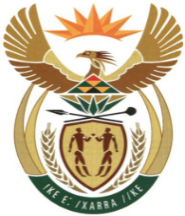 MINISTRYMINERAL RESOURCES AND ENERGYREPUBLIC OF SOUTH AFRICAPrivate Bag X 59, Arcadia, 0007, Trevenna Campus, Building 2C, C/o Meintjes & Francis Baard Street, Tel: +27 12 406 7612, Fax: +27 12 323 5849Private Bag X9111 Cape Town 8000, 7th Floor, 120 Plein Street Cape Town, Tel: +27 21 469 6425, Fax: +27 21 465 5980	Memorandum from the Parliamentary OfficeNational Assembly : 1522Please find attached a response to Parliamentary Question for written reply asked by Prof C T Msimang (IFP) to the Minister of Mineral Resources and Energy: Ms H MhlongoActing DDG: Corporate Services………………/………………/2022Recommended/ Not RecommendedMs P Gamede Acting Director General: Department of Mineral Resources and Energy………………/………………/2022Approved / Not Approved Mr. S.G MantasheMinister of Mineral Resources and Energy ………………/………………/20221522.	Prof C T Msimang (IFP) to ask the Minister of Mineral Resources and Energy:(1)	Whether, with reference to his comments at the recent 2022 Platinum Group Metals Industry Day on 6 April 2022, regarding the urgent need for a mineral rights cadastre (details furnished), it is his responsibility to establish and/or initiate a cadastral system for managing mineral rights; if not, what is the position in this regard; if so, what are the relevant details;(2)	what are the full, relevant details of the steps that have been taken by his department to establish a mining cadastre for the Republic;(3)	whether the urgent establishment of a mining cadastre has been included in the annual budget; if not, why not; if so, what are the relevant details?	NW1844EReplyYes, it is the responsibility of the Minister of Mineral Resources and Energy to establish a Cadastral system.The Department engaged SITA to initiative the procurement of the system and the evaluation of the proposal was concluded in October 2021. To date the Department is awaiting the recommendation letter from SITA in order to appoint the successful bidder. The budget for the system has been included in the Departmental Budget.